Annexe document 3 – Site photos.1910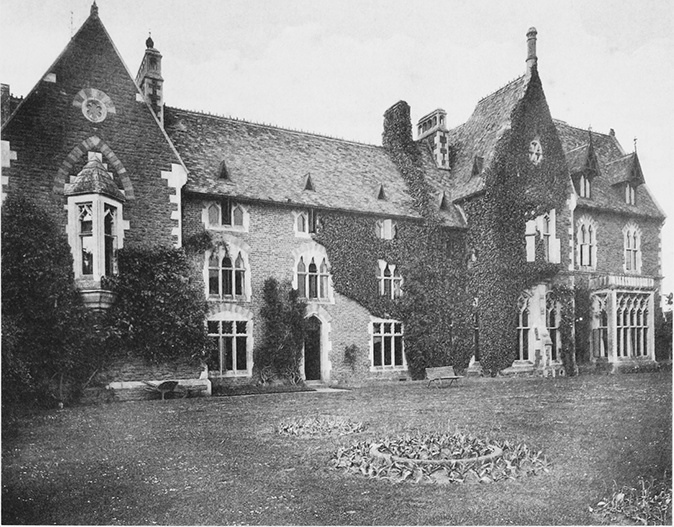 During the fire in 1980’s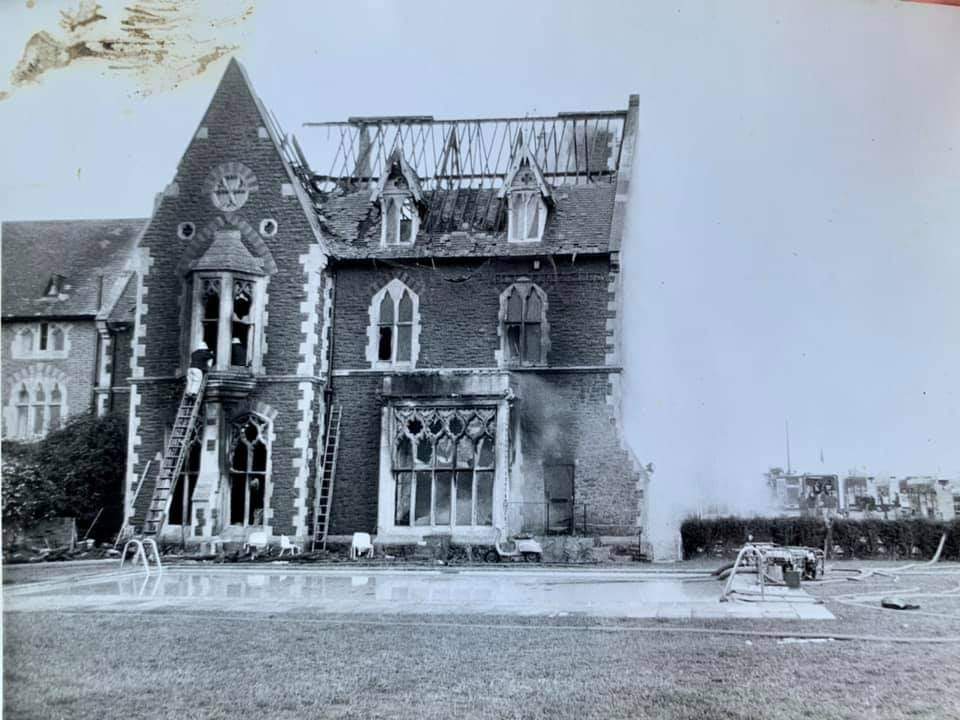 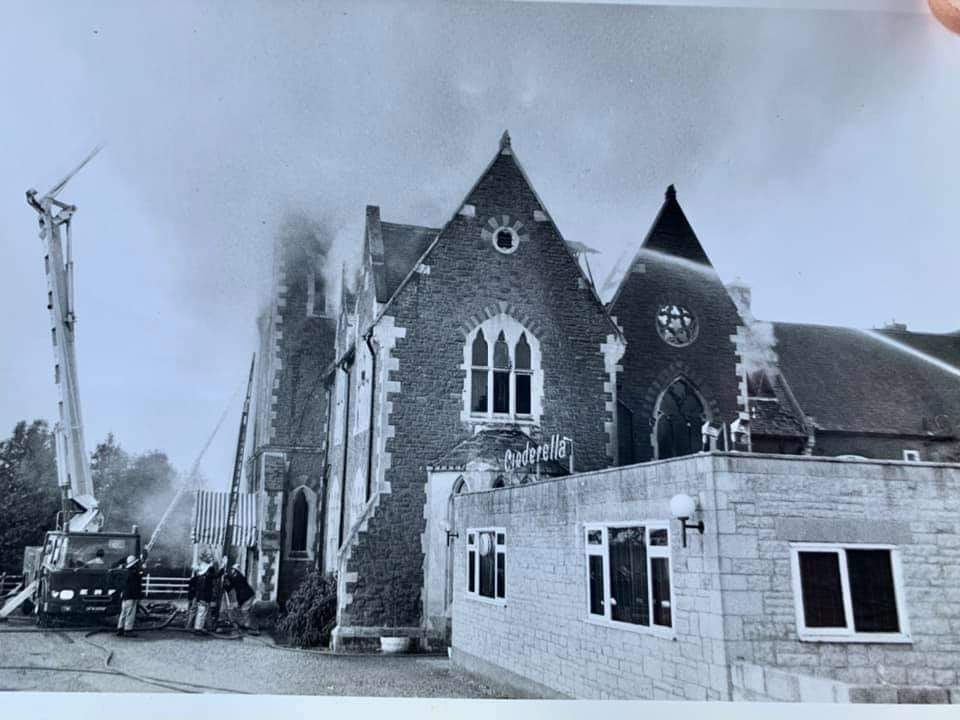 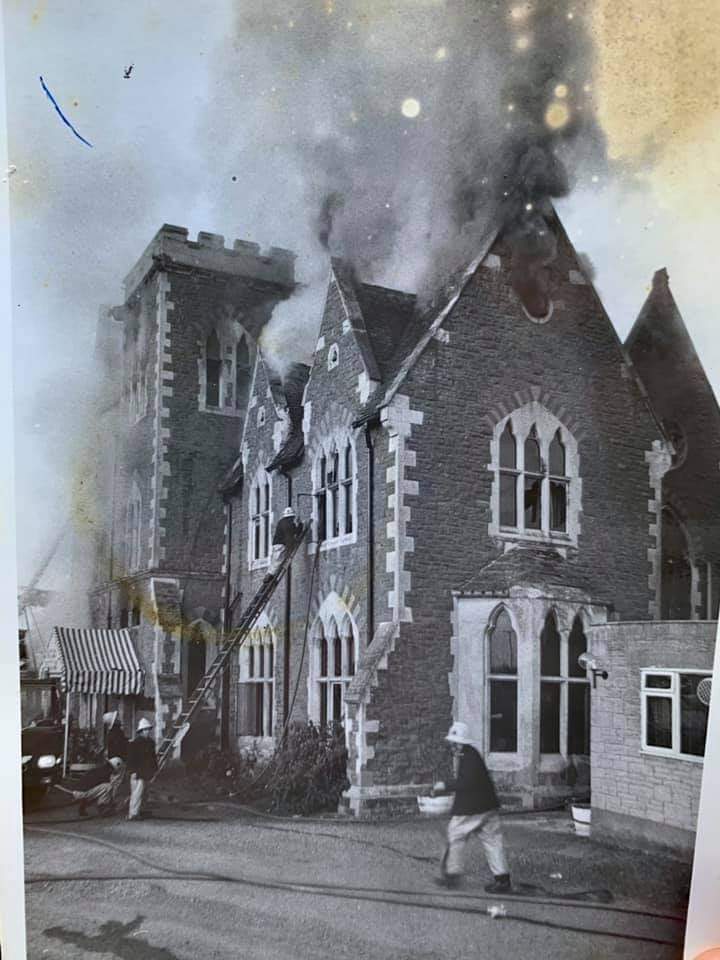 More recently in 2023/2024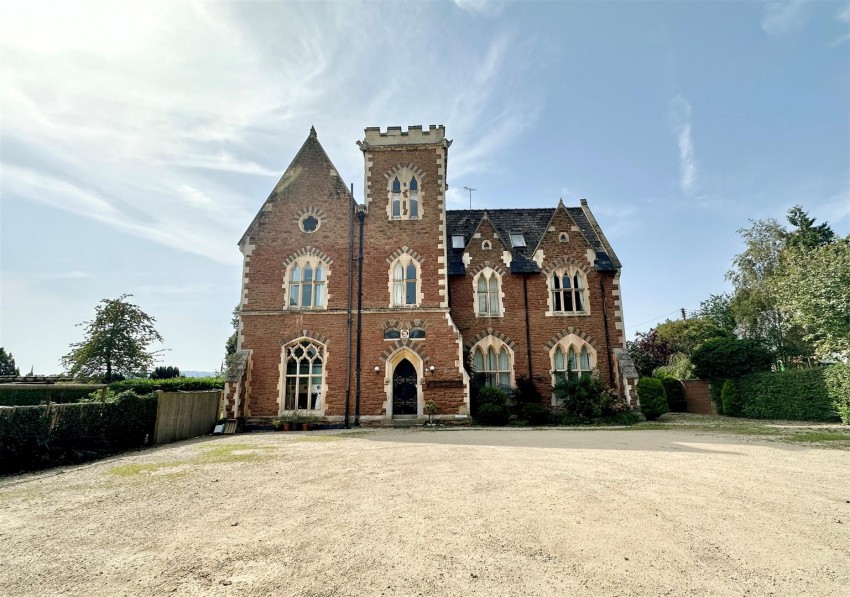 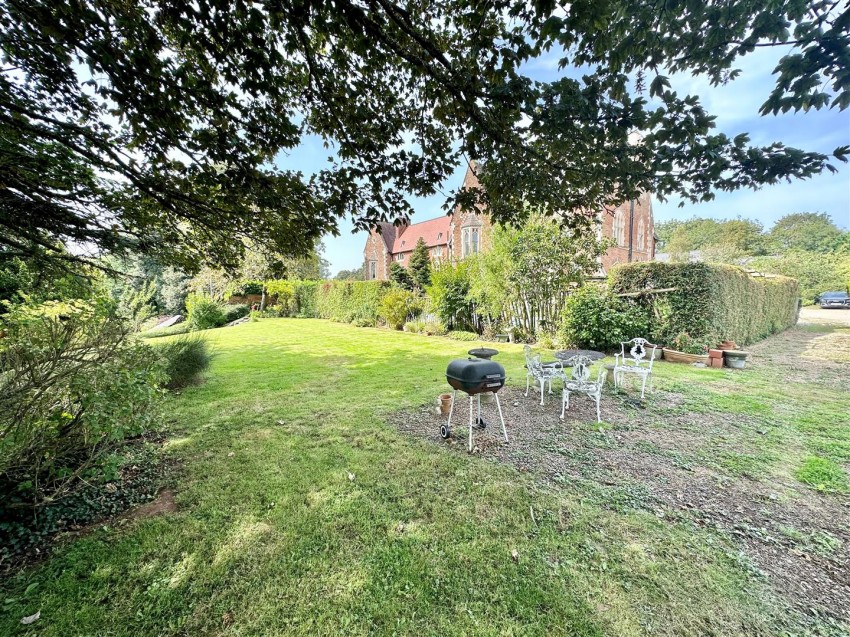 